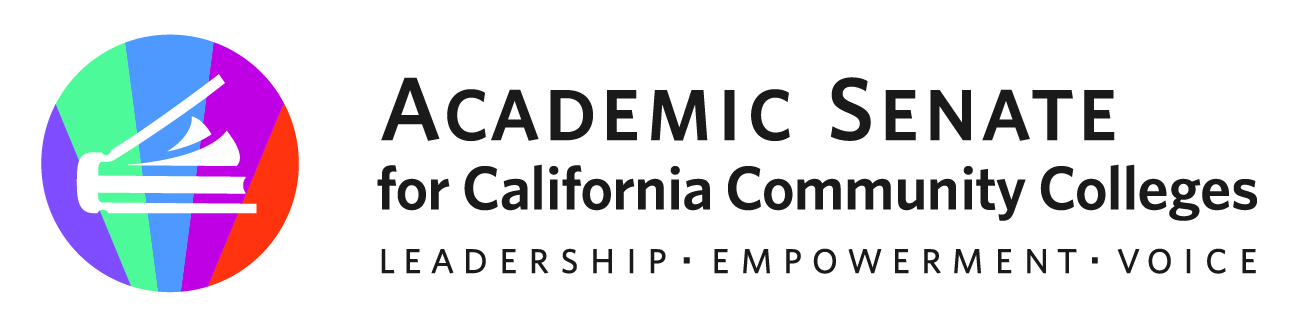 Legislative and Advocacy CommitteeFebruary 27, 202312:00pm-1:30pmConfer Zoom: link hereOr dial 1 669 900 6833 (US Toll)  Meeting ID: 833 7280 9933; Passcode: 392733AGENDAMembers: Cheryl Aschenbach (chair), Juan Arzola (2nd), Angela Echeverri, Ric Epps, Lee Gordon, Jeffrey Hernandez, Lori Slicton, Luis ZanartuStanding Guests: Austin Webster (W Strategies, LLC), Wendy Brill-Wynkoop (FACCC), Zachariah Wooden (SSCCC)WelcomeOpening Business: Adopt the Agenda & Approve Minutes from January 23, 2023Member Check-inDebrief: Legislation & Advocacy Day (February 22, 2023)Legislation Review and Recommendations (see ASCCC Bill Tracking document)Member Reports and Other Items of Interest (as time permits)Liaisons reports and Opportunities for Shared Advocacy (12:45)Adjournment Rostrum development for 2022-2023 (Guidelines)AB1705: Where Do We Go From Here? (or some version of this)Other…?Future MeetingsMarch 27, 2023 12:00-1:30 Zoom link April 24, 2023 12:00-1:30 Zoom link May 22, 2023 12:00-1:30 Zoom linkASCCC Legislative Priorities for 2022-2023Embedding Academic Freedom into Education CodeOn-going funding for ASCCC-OERI. Key for sustaining faculty-developed OER resources and for supporting ZTC degree efforts.Supporting students impacted by COVID-19 global pandemic and changes in course offeringsOther ASCCC Legislation & Advocacy Priorities (from committee priorities spreadsheet)3.03 (F21) 3rd & 4th Resolved StatementsResolved, That the Academic Senate for California Community Colleges continue legislative advocacy for the funding of mental health services, support, and professional development on trauma-informed teaching and learning.Resolved, That the Academic Senate for California Community Colleges advocate for mental health resources and services including funding, professional development, and support for community college faculty: 5.01 (S22) 1st Resolved StatementResolved, That the Academic Senate for California Community Colleges include a request for funding for mental health resources, services, and professional learning on trauma-informed teaching and learning in the California Community Colleges Chancellor’s Office 2023-24 System Budget Proposal;These will partially be addressed with a submission to the Chancellor’s Office Budget Proposal Process in Summer 2023